Intermolecular forces and physical properties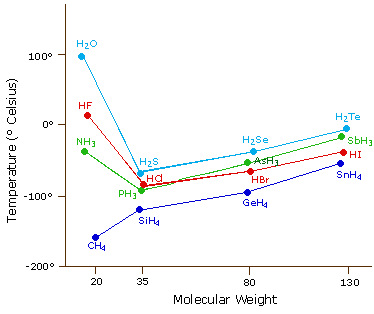 Graph 1: Boiling point (BP) of molecules containing hydrogen in group 14, 15, 16 and 17.From your understanding of intermolecular forces explain fully the apparent anomalies in the results above.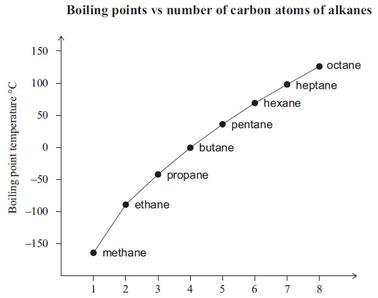 No. of CarbonsGraph 2: BP of alkanes vs No of carbonsFrom your understanding of intermolecular forces explain fully the trend shown in graph 2 above.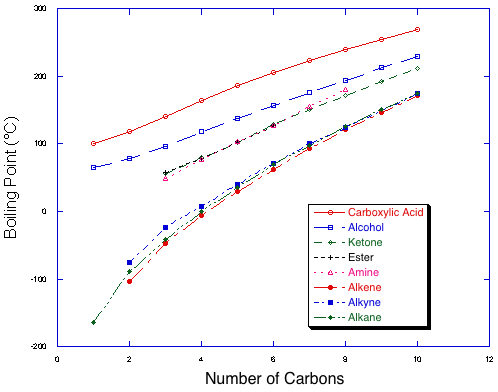 Graph 3: BP of different organic molecules vs No of carbons.From your understanding of intermolecular forces explain fully the reason alcohols have much higher boiling points than alkanes as shown in graph 3.